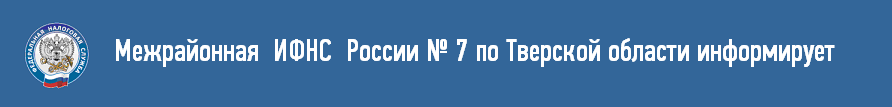 Отсрочка применения ККТ до 1 июля 2019 года для некоторых представителей малого бизнесаФедеральным законом от 27.11.2017 N 337-ФЗ  предусмотрено право для отдельных категорий налогоплательщиков не применять ККТ до 01.07.2019. Отсрочку получают следующие категории налогоплательщиков:-  Юридические лица и индивидуальные предприниматели  на ЕНВД  и индивидуальные предприниматели, применяющие патентную систему налогообложения (кроме тех, что ведут деятельность в области розничной торговли и общепита). При этом, вместо чека ККТ такие бизнесы по требованию покупателя будут обязаны выдавать документ, подтверждающий прием денежных средств (товарный чек, квитанции или другой документ).-  Индивидуальные предприниматели, применяющие патентную систему налогообложения или уплачивающие единый налог на вменённый доход, осуществляющие деятельность в сфере розничной торговли и общепита, самостоятельно, без привлечения наемных работников. В случае заключения трудового договора, нужно в 30-дневный срок зарегистрировать ККТ. Такие предприниматели также будут обязаны выдавать по требованию покупателя соответствующий документ, подтверждающий прием оплаты.- Организации и индивидуальные предприниматели, применяющие общую либо упрощенную систему налогообложения, которые оказывают услуги физическим лицам (кроме услуг, связанных со сферой общепита).Вместо ККТ они обязаны будут выдавать клиентам бланки строгой отчетности — соответствующие требованиям, которые определены Постановлением Правительства России от  06.05.08 № 359. Это должны быть фирменные бланки, отпечатанные в типографии.- Индивидуальные предприниматели, не имеющие сотрудников, осуществляющие продажу через торговые автоматы.Юридические лица и индивидуальные предприниматели, уплачивающие единый налог на вменённый доход, а также индивидуальные предприниматели, применяющие патентную систему налогообложения, занимающиеся розничной торговлей и оказывающие услуги общепита с привлечением сотрудников, с которыми заключен трудовой договор, обязаны использовать при расчетах ККТ с 1 июля 2018 года.Без применения  ККТ разрешено вести виды деятельности, указанные в п.2 ст. 2 Федерального закона № 54-ФЗ.Предприниматели смогут компенсировать часть расходов по приобретению новой ККТС 1 января 2018 года вступил в силу Федеральный закон от 27.11.2017 N 349-ФЗ «О внесении изменений в часть вторую Налогового кодекса Российской Федерации», который касается введённого в текущем году нового порядка применения контрольно-кассовой техники.Для индивидуальных предпринимателей, применяющих патентную систему налогообложения или уплачивающих единый налог на вменённый доход, законом установлена возможность уменьшить сумму исчисленного налога на сумму расходов по приобретению контрольно-кассовой техники в размере не более 18 тыс. рублей на каждую единицу ККТ.При этом необходимо отметить, что данная контрольно-кассовая техника должна быть зарегистрирована в налоговых органах с 01.02.2017. В указанные расходы по приобретению ККТ включаются в том числе затраты на модернизацию ККТ для соответствия требованиям Федерального закона N 54-ФЗ.